BAM091L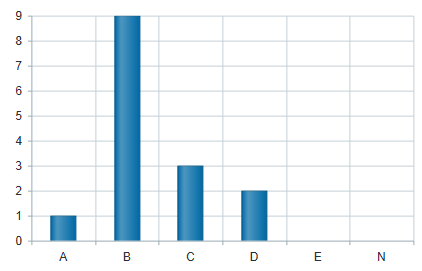 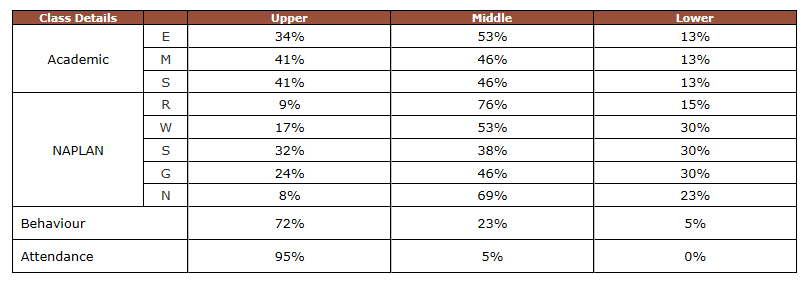 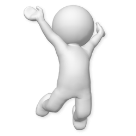 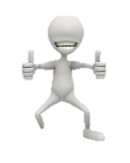 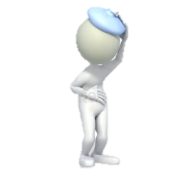 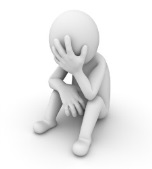 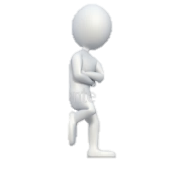 Generalised class data conclusionsWhat specific WILL deficits are evident?What specific SKILL deficits are evident from formative data?Teaching StrategiesName students- name WILL issues.Name students- name SKILL issues?What will we do for those who already have it?Name students- name WILL issues.What will we do for those who haven’t got it yet?KIC:ATSI:ICP:EALD:MEDICAL:SPECIAL PROVISIONS:Name students- name WILL issues.What will we do for those who haven’t got it yet?